Maatregelen omwille van het covid-19 virusBreng een eigen propere (bad)handdoek en mondmasker meeWas en ontsmet uw handen voor en na de therapieWees tijdig aanwezig, maar niet veel te vroegOefenmaterialen na gebruik ontsmetten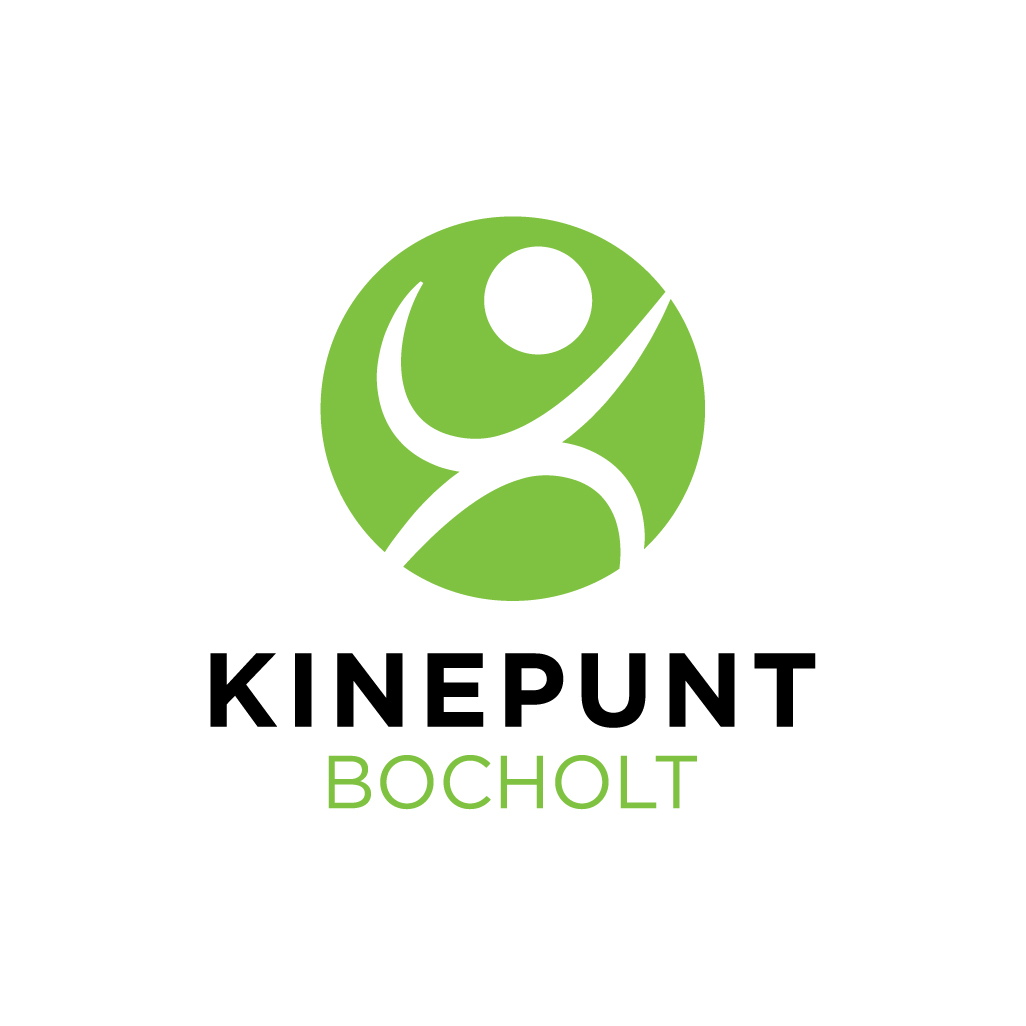 Bent u ziek of voelt u zich slapjes, gelieve ons tijdig te verwittigen om de afspraak te verplaatsenKinepunt Bocholt dankt u voor uw begrip! #samentegencoronaStef, Lien, Liesbet & Eline